PRAKATAAlhamdulilllah, Terima kasih kepada rakan-rakan guru dan team sumberpendidikan kerana menyediakan RPT 2023/2024 untuk kegunaan guru-guru di Malaysia.
Muaturun Percuma…
 **DILARANG UNTUK MENGAMBIL SEBARANG BENTUK DAN JENIS KEUNTUNGAN DARIPADA PIHAK KAMI DAN WEB INI SAMA ADA SECARA LANGSUNG ATAU TIDAK LANGSUNG.**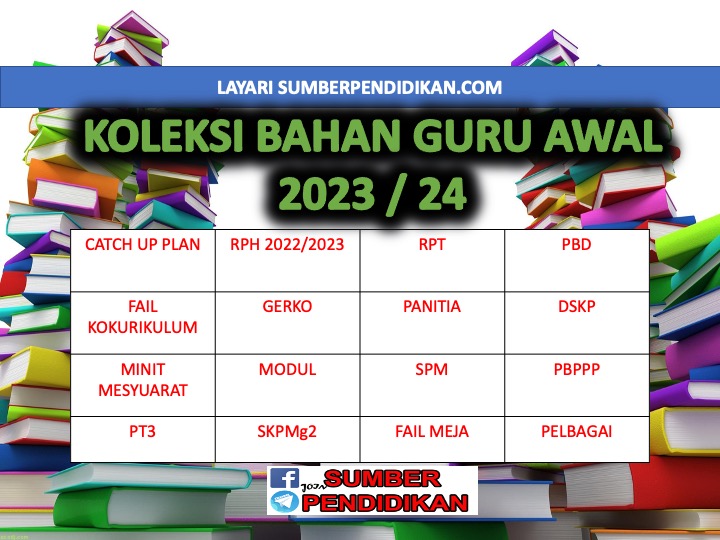 RANCANGAN PENGAJARAN TAHUNAN GEOGRAFI TINGKATAN 52023/2024MINGGUSTANDARD KANDUNGANSTANDARD PEMBELAJARANCATATANMINGGU 1KUMPULAN A19 Mac – 23 Mac 2024KUMPULAN B20 Mac – 24 Mac 20241.1 Graf BarBerganda, Graf Garisan Berganda dan Carta Pai1.1.1 Mengenal pasti graf bar berganda, graf garisanberganda dan carta pai.1.1.2 Menghuraikan kegunaan graf bar berganda, grafgarisan berganda dan carta pai.MINGGU 2KUMPULAN A26 Mac – 30 Mac 2023KUMPULAN B27 Mac – 31 Mac 20231.1.3 Menghasilkan graf bar berganda, graf garisanberganda dan carta pai.1.1.4 Menganalisis graf bar berganda, graf garisanberganda dan carta pai.MINGGU 3KUMPULAN A2 April – 6 April 2023KUMPULAN B3 April – 7 April 20231.2 Foto 1.2.1 Mengenal pasti foto aras bumi, foto udaradan foto satelit.1.2.2 Menghuraikankepentingan foto.MINGGU 4KUMPULAN A9 April – 13 April 2023KUMPULAN B10 April – 14 April 20231.2.3 Menganalisismaklumat pandang darat fizikal dan pandang darat budaya yang terdapat dalam foto.MINGGU 5KUMPULAN A16 April – 20 AprilKUMPULAN B17 April – 21 April2.1 FenomenaCuaca dan Iklim2.1.1 Menerangkan konsep cuaca dan iklim.2.1.2 Menjelaskan unsur cuaca dan iklim.KUMPULAN A23 April – 27 April 2023KUMPULAN B24 April – 28 April 2023Cuti Pertengahan Penggal 1MINGGU 6KUMPULAN A30 April – 4 Mei 2023KUMPULAN B1 Mei – 5 Mei 20232.1.3 Menjelaskan melalui contoh fenomena cuacadan iklim di dunia.2.1.4 Menghuraikan persediaan menghadapifenomena cuaca dan iklim.MINGGU 7KUMPULAN A7 Mei – 11 Mei 2023KUMPULAN B8 Mei – 12 Mei 20232.2 Cuaca dan Iklim serta Pengaruhnya 2.2.1 Menjelaskan zon iklim dunia.2.2.2 Membandingkan ciri iklim Khatulistiwadengan ciri iklim Sejuk Sederhana Pantai Barat.MINGGU 8KUMPULAN A14 Mei – 18 Mei 2023KUMPULAN B15 Mei – 19 Mei 20232.2.3 Menjelaskan melalui contoh pengaruh cuacadan iklim terhadap kegiatan manusia di kawasan iklim Khatulistiwa dan iklim Sejuk Sederhana Pantai Barat.2.2.4 Menjelaskan melalui contoh pengaruhkegiatan manusia terhadap cuaca dan iklim.MINGGU 9KUMPULAN A21 Mei – 25 Mei 2023KUMPULAN B22 Mei – 26 Mei 20232.3 Tumbuh-Tumbuhan Semula Jadi dan Hidupan Liar2.3.1 Mengenal pasti jenis dan taburan tumbuh-tumbuhan semula jadi di dunia.2.3.2 Menerangkan jenis hidupan liar di zon iklimpanas dan zon iklim sejuk.KUMPULAN A28 Mei – 1 Jun 2023KUMPULAN B29 Mei – 2 Jun 2023Cuti Penggal 1MINGGU 10KUMPULAN A4 Jun – 8 Jun 2023KUMPULAN B5 Jun – 9 Jun 20232.3.3 Menghuraikan ciri tumbuh-tumbuhansemula jadi di Hutan Hujan Tropika dan Hutan Monsun Tropika.2.3.4 Merumuskan kepentingan tumbuh-tumbuhan semula jadi dan hidupan liar terhadap keseimbangan ekosistem.MINGGU 11KUMPULAN A11 Jun – 15 Jun 2023KUMPULAN B12 Jun – 16 Jun 20232.4 Pemeliharaan danPemuliharaan Tumbuh- Tumbuhan Semula Jadi dan Hidupan Liar2.4.1 Menerangkan konsep pemeliharaan danpemuliharaan.2.4.2 Menghuraikan kegiatan manusia yangmenyebabkan kepupusan tumbuh- tumbuhan semula jadi dan hidupan liar.MINGGU 12KUMPULAN A18  – 22 Jun 2023KUMPULAN B19  – 23 Jun 20232.4.3 Menghuraikan kepentinganpemeliharaan dan pemuliharaan tumbuh- tumbuhan semula jadi dan hidupan liar.2.4.4 Menjelaskan melalui contoh usahapemeliharaan tumbuh- tumbuhan semula jadi dan hidupan liar di dunia.2.4.5 Menjelaskan melalui contoh usahapemuliharaan tumbuh- tumbuhan semula jadi dan hidupan liar di dunia.MINGGU 13KUMPULAN A25 Jun – 29 Jun 2023KUMPULAN B26 Jun – 30 Jun 20233.1 Sumber Tenaga 3.1.1 Menerangkan sumber tenaga tidak bolehbaharu dan sumber tenaga boleh baharu.MINGGU 14KUMPULAN A2 Julai – 6 Julai 2023KUMPULAN B3 Julai – 7 Julai 20233.1.2 Menjelaskan melalui contoh sumber tenagatidak boleh baharu dan sumber tenaga boleh baharu di dunia.MINGGU 15KUMPULAN A9 Julai – 13 Julai 2023KUMPULAN B10 Julai – 14 Julai 20233.1.3 Menghuraikan kepentingan sumbertenaga.MINGGU 16KUMPULAN A16 Julai – 20 Julai 2023KUMPULAN B17 Julai – 21 Julai 20233.2 KesanPenerokaan dan Pengurusan Sumber Tenaga3.2.1 Menghuraikan kesan penerokaan sumbertenaga terhadap alam sekitar.MINGGU 17KUMPULAN A23 Julai – 27 Julai 2023KUMPULAN B24 Julai – 28 Julai 20233.2.2 Menghuraikan kepentinganpengurusan sumber tenaga terhadap alam sekitar.MINGGU 18KUMPULAN A30 Julai – 3 Ogos 2023KUMPULAN B31 Julai – 4 Ogos 20233.2.3 Membahaskan usaha pengurusan sumbertenaga di dunia.MINGGU 19KUMPULAN A6 Ogos – 10 Ogos 2023KUMPULAN B7 Ogos – 11 Ogos 20233.3 KegiatanEkonomi Utama3.3.1 Menjelaskan jenis kegiatan ekonomiutama.MINGGU 20KUMPULAN A13 Ogos – 17 Ogos 2023KUMPULAN B14 Ogos – 18 Ogos 20233.3.2 Menghuraikan faktor yang mempengaruhikegiatan ekonomi.MINGGU 21KUMPULAN A20 Ogos – 24 Ogos 2023KUMPULAN B21 Ogos – 25 Ogos 2023KUMPULAN A27 Ogos –  31 Ogos 2023KUMPULAN B28 Ogos –  1 Sept 2023Cuti Penggal 2MINGGU 22KUMPULAN A3 Sept – 7 Sept 2023KUMPULAN B4 Sept – 8 Sept 20233.3.3 Menjelaskan melalui contoh kegiatanekonomi utama di dunia.MINGGU 23KUMPULAN A10 Sept – 14 Sept 2023KUMPULAN B11 Sept – 15 Sept 20233.3.4 Menghuraikan kepentingan kegiatanekonomi utama di dunia.MINGGU 24KUMPULAN A17 Sept –  21 Sept 2023KUMPULAN B18 Sept –  22 Sept 20233.3.5 Membahaskan kepentingan kerjasamaekonomi antarabangsa.MINGGU 25KUMPULAN A24 Sept – 28 Sept 2023KUMPULAN B25 Sept – 29 Sept 20233.4 KesanKegiatan Ekonomi Terhadap Alam Sekitar3.4.1 Mengenal pasti kesan kegiatan ekonomiterhadap alam sekitar.MINGGU 26KUMPULAN A1 Oktober – 5 Oktober 2023KUMPULAN B2 Oktober – 6 Oktober 20233.4.2 Menghuraikan kesan kegiatan ekonomiterhadap alam sekitar.MINGGU 27KUMPULAN A8 Oktober – 12 Oktober 2023KUMPULAN B9 Oktober – 13 Oktober 20233.4.3 Membahaskan usaha mengurangkan kesankegiatan ekonomi terhadap alam sekitar.MINGGU 28KUMPULAN A15 Oktober – 19 Oktober 2023KUMPULAN B16 Oktober – 20 Oktober 2023PERMULAAN KAJIAN LAPANGANMINGGU 29KUMPULAN A22 Oktober – 26 Oktober 2023KUMPULAN B23 Oktober – 27 Oktober 2023MINGGU 30KUMPULAN A29 Oktober – 2 November 2023KUMPULAN B30 Oktober – 3 November 2023MINGGU 31KUMPULAN A5 November – 9 November 2023KUMPULAN B6 November – 10 November 2023MINGGU 32KUMPULAN A12 November –16 November 2023KUMPULAN B13 November –17 November 2023MINGGU 33KUMPULAN A19 November – 23 November 2023KUMPULAN B20 November – 24 November 2023MINGGU 34KUMPULAN A26 November – 30 November 2023KUMPULAN B27 November –  1 Disember 2023MINGGU 35KUMPULAN A3 Disember – 7 Disember 2023KUMPULAN B4 Disember – 8 Disember 2023MINGGU 36KUMPULAN A10 Disember – 14 Disember 2023KUMPULAN B11 Disember – 15 Disember 2023KUMPULAN A17 Disember – 21 Disember 2023KUMPULAN B18 Disember – 22 Disember 2023Cuti Penggal 3KUMPULAN A24 Disember – 28 Disember 2023KUMPULAN B25 Disember – 29 Disember 2023Cuti Penggal 3MINGGU 37KUMPULAN A31 Disember –4 Januari 2024KUMPULAN B1 Januari –5 Januari 2024MINGGU 38KUMPULAN A7 Januari – 11 Januari 2024KUMPULAN B8 Januari – 12 Januari 2024MINGGU 39KUMPULAN A14 Januari – 18 Januari 2024KUMPULAN B15 Januari – 19 Januari 2024MINGGU 40KUMPULAN A21 Januari – 25 Januari 2024KUMPULAN B22 Januari – 26 Januari 2024MINGGU 41KUMPULAN A28 Januari – 1 Februari 2024KUMPULAN B29 Januari – 2 Februari 2024MINGGU 42KUMPULAN A4 Februari – 8 Februari 2024KUMPULAN B5 Februari – 9 Februari 2024